Publicado en  el 26/10/2015 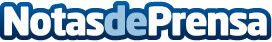 Comienza la ejecución del programa 'Escuelas Conectadas', dotado de 330 millones de euros de presupuestoMás de 48.000 alumnos de unos 150 colegios e institutos de La Rioja van a beneficiarse del programa Escuelas Conectadas de la Agenda Digital para España, que impulsa el GobiernoDatos de contacto:Nota de prensa publicada en: https://www.notasdeprensa.es/comienza-la-ejecucion-del-programa-escuelas Categorias: Nacional Educación La Rioja E-Commerce Software http://www.notasdeprensa.es